Zpráva ze zahraniční služební cestyPříloha č. 1: Program semináře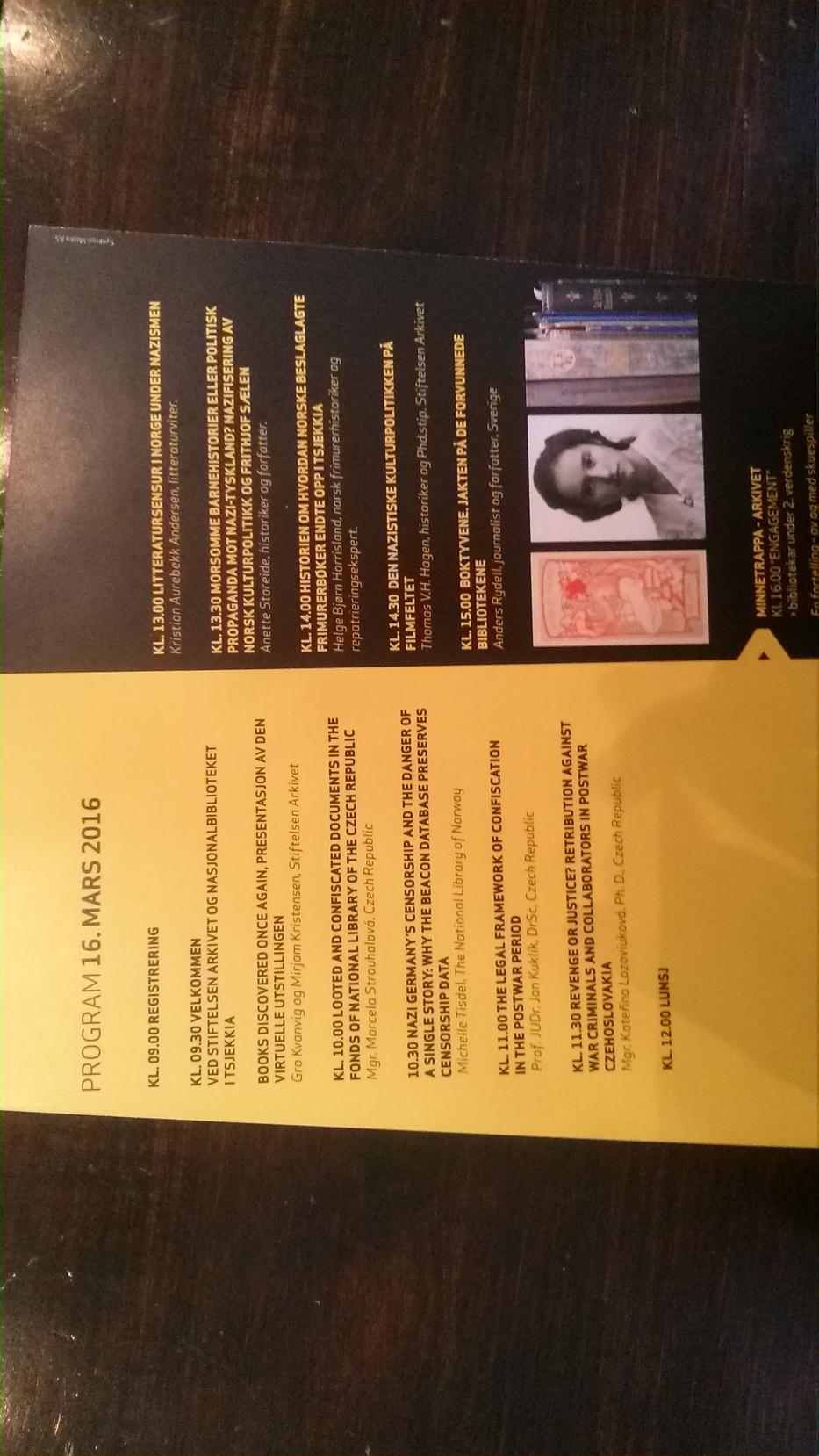 Jméno a příjmení účastníka cestyMgr. Tomáš FoltýnMgr. Tomáš FoltýnPracoviště – dle organizační strukturyOdbor správy fondůOdbor správy fondůPracoviště – zařazeníŘeditel Odboru správy fondů Ředitel Odboru správy fondů Důvod cestyÚčast na výročním setkání projektu EUROPEANAÚčast na výročním setkání projektu EUROPEANAMísto – městoRigaRigaMísto – zeměLotyšskoLotyšskoDatum (od-do)7. – 9. 11. 20167. – 9. 11. 2016Podrobný časový harmonogram7.11. – cesta do Rigy8.11. – 9.11. účast na jednání9.11. – odlet do Prahy7.11. – cesta do Rigy8.11. – 9.11. účast na jednání9.11. – odlet do PrahySpolucestující z NKTomáš KlimekTomáš KlimekFinanční zajištěníNKPNKPCíle cestyZúčastnit se výročního setkání partnerů projektu EUROPENA.Zúčastnit se výročního setkání partnerů projektu EUROPENA.Plnění cílů cesty (konkrétně)Seznámení se s dalším vývojem projektu EUROPEANA. Jednání se zástupci projektu o nových modelech agregace dat mimo TEL, zapojení ČDK a dat z novodobé digitalizace. Jednání o organizační struktuře projektu EUROPEANA a financování některých aktivit. Diskuze nad možnými společnými projekty (zejména s BnF, ÖNB, BL a KB). Navázání dalších kontaktů. Seznámení se s dalším vývojem projektu EUROPEANA. Jednání se zástupci projektu o nových modelech agregace dat mimo TEL, zapojení ČDK a dat z novodobé digitalizace. Jednání o organizační struktuře projektu EUROPEANA a financování některých aktivit. Diskuze nad možnými společnými projekty (zejména s BnF, ÖNB, BL a KB). Navázání dalších kontaktů. Program a další podrobnější informacePřivezené materiály------Datum předložení zprávy15/11/201615/11/2016Podpis předkladatele zprávyPodpis nadřízenéhoDatum:Podpis:Vloženo na IntranetDatum:Podpis:Přijato v mezinárodním odděleníDatum:Podpis: